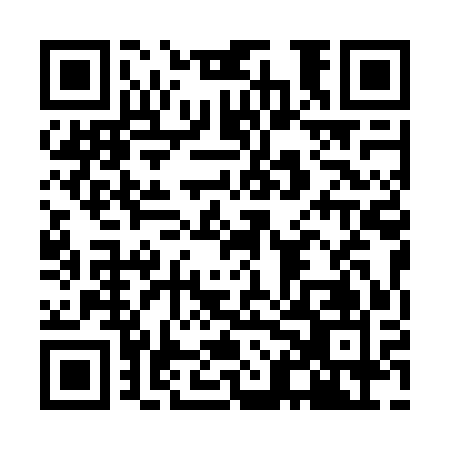 Prayer times for Monte da Gamenha, PortugalWed 1 May 2024 - Fri 31 May 2024High Latitude Method: Angle Based RulePrayer Calculation Method: Muslim World LeagueAsar Calculation Method: HanafiPrayer times provided by https://www.salahtimes.comDateDayFajrSunriseDhuhrAsrMaghribIsha1Wed4:546:341:286:228:239:572Thu4:536:331:286:228:249:583Fri4:516:321:286:238:2510:004Sat4:496:311:286:238:2610:015Sun4:486:301:286:248:2710:026Mon4:466:291:286:248:2810:037Tue4:456:271:286:258:2910:058Wed4:436:261:286:258:3010:069Thu4:426:251:286:268:3010:0710Fri4:416:241:286:268:3110:0911Sat4:396:231:286:278:3210:1012Sun4:386:231:286:278:3310:1113Mon4:366:221:286:288:3410:1314Tue4:356:211:286:288:3510:1415Wed4:346:201:286:298:3610:1516Thu4:326:191:286:298:3710:1717Fri4:316:181:286:298:3810:1818Sat4:306:171:286:308:3810:1919Sun4:296:171:286:308:3910:2020Mon4:286:161:286:318:4010:2221Tue4:266:151:286:318:4110:2322Wed4:256:151:286:328:4210:2423Thu4:246:141:286:328:4310:2524Fri4:236:131:286:338:4310:2625Sat4:226:131:286:338:4410:2826Sun4:216:121:286:348:4510:2927Mon4:206:121:296:348:4610:3028Tue4:196:111:296:358:4610:3129Wed4:186:111:296:358:4710:3230Thu4:186:101:296:358:4810:3331Fri4:176:101:296:368:4910:34